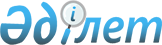 Еуразиялық экономикалық одақтың сыртқы экономикалық қызметінің Бірыңғай тауар номенклатурасы бойынша мөлшерлегіш сорғыны сыныптау туралыЕуразиялық экономикалық комиссия Алқасының 2015 жылғы 18 тамыздағы № 93 шешімі
      Кеден одағы Кеден кодексінің 52-бабы 7-тармағына сәйкес Еуразиялық экономикалық комиссия Алқасы шешті:
      1. Қозғалысының ең көп жылдамдығы 50 км/с аспайтын, жұмыс сұйықтығын басқарылатын дөңгелектің гидроцилиндрлер жолағына рөлдік дөңгелектің бұрылысына барабар беруді қамтамасыз ететін,  көлік құралдарының, өздігінен жүретін машиналардың (соның ішінде жол-құрылыс машиналарының, комбайндар мен жүк тиегіштердің) гидравликалық рөлдік басқару жүйелерінде пайдалануға арналған мөлшерлегіш сорғы сыртқы экономикалық қызметтің Тауар номенклатурасын түсіндірудің 1 Негізгі қағидасына сәйкес Еуразиялық экономикалық одақтың сыртқы экономикалық қызметінің Бірыңғай тауар номенклатурасында 8481 тауар позициясында сыныпталады.
      2. Осы Шешім ресми жарияланған күнінен бастап күнтізбелік 30 күн өткен соң күшіне енеді.
					© 2012. Қазақстан Республикасы Әділет министрлігінің «Қазақстан Республикасының Заңнама және құқықтық ақпарат институты» ШЖҚ РМК
				
      Еуразиялық экономикалық комиссияАлқасының Төрағасы

В. Христенко
